Supplemental Table 1. Baseline characteristics of patients according to modified Rankin scale (mRS)Values are presented as n (%), median and interquartile range. BMI ― body mass index; CRP ― C-reactive protein; DBP ― diastolic blood pressure; HI — hemorrhagic infarction; mRS ― modified Rankin scale; MT ― mechanical thrombectomy; NIHSS — National Institutes of Health Stroke Scale; PH — parenchymal hematoma; r-tPA — recombinant tissue plasminogen activator; SBP — systolic blood pressureSupplemental Table 2. Prognosis according to the pre-stroke modified Rankin scale (mRS) scoreSupplemental Table 3. Baseline characteristics of patients undergoing intravenous thrombolysis with subsequent mechanical thrombectomy according to age categoriesFor abbreviations, see Suppl. Table 1.Supplemental Table 4. Baseline characteristics of patients undergoing intravenous thrombolysis with subsequent mechanical thrombectomy according to modified Rankin scale (mRS)Supplemental Figure 1. The proportion of patients with favorable outcome (modified Rankin scale [mRS] 0–2), poor outcome (mRS 3–5) and those who died (mRS = 6) 3 months after stroke onset according to age categories in the subgroup of patients treated with IVT and subsequent MT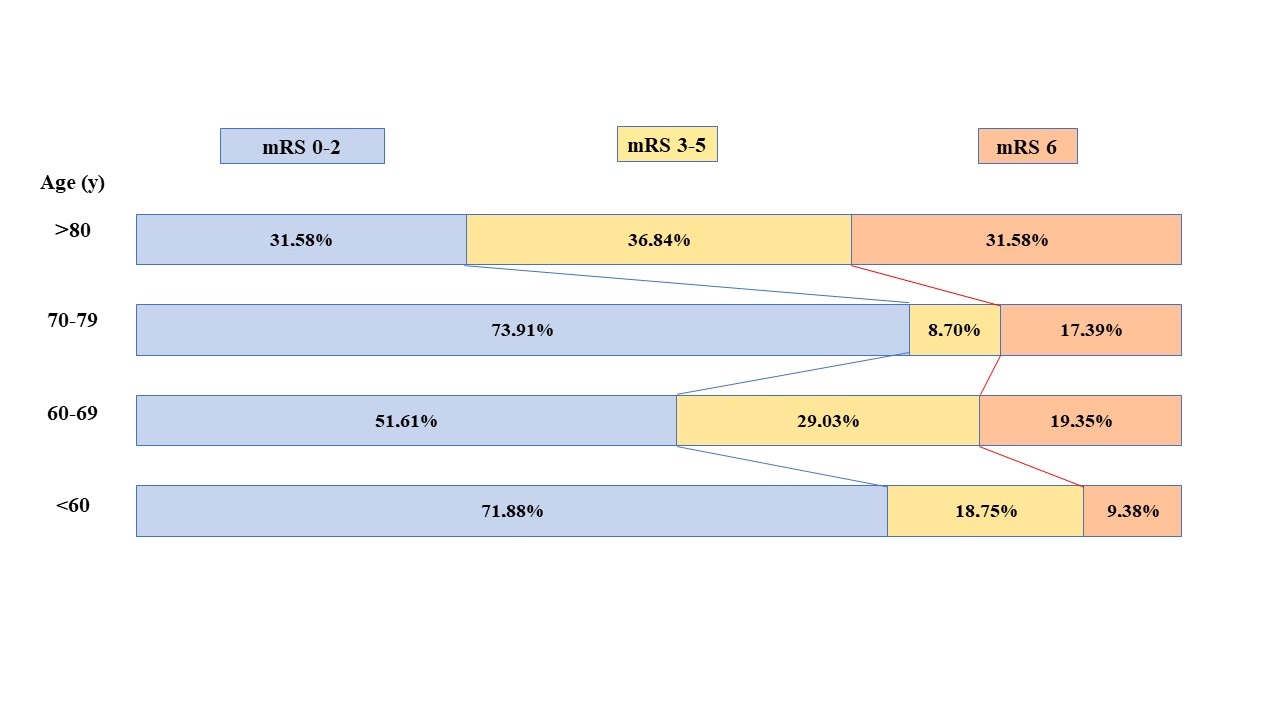 Supplemental Figure 2. The odds ratios for modified Rankin scale 3-6 3 months after stroke onset in the studied age categories in the subgroup of patients treated with IVT and subsequent MT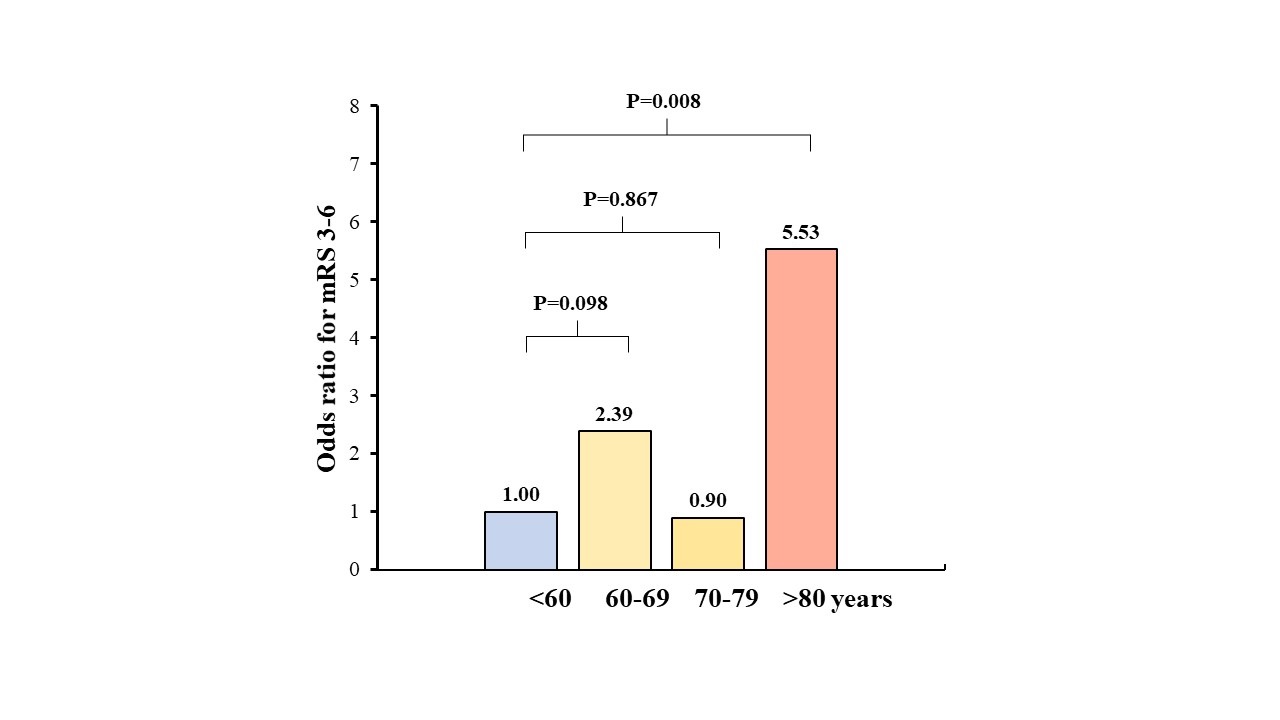 < 60 years< 60 years< 60 years60–69 years60–69 years60–69 years70–79 years70–79 years70–79 years> 80 years> 80 years> 80 yearsmRS 3–6n = 10mRS 0–2n = 59P-valuemRS 3–6n = 25mRS 0-2n = 55P-valuemRS 3–6n = 33mRS 0–2n = 68P-valuemRS 3-6n = 53mRS 0-2n = 49P-value  Age [years]53 (48–57)51 (41–56)0.42267 (64–68)65 (63–68)0.58674 (72–78)75 (72–77)1.00084 (82-86)84 (83-87)0.571 Women, n [%]2 (20.00)16 (27.12)0.63414 (56.00)16 (29.09)0.02117 (51.52)33 (48.53)0.77839 (73.58)36 (73.47)0.989  BMI [kg/m2]26.4 (24.9–31.1)27.3 (23.7–29.5)0.67627.7 (25.1–33.5)26.2 (23.8–30.5)0.11026.7 (25.0–29.4)26.7(24.5–29.4)0.86826.8 (23.4-29.8)26.1 (23.9-27.8)0.494  Hypertension, n [%]9 (90.00)32 (54.24)0.03323 (92.00)45 (81.82)0.32232 (96.97)57 (83.82)0.09751 (96.2345 (91.84)0.423  Ischemic heart disease, n [%]0 (0.00)5 (8.47)0.3398 (32.00)9 (16.36)0.11311 (33.33)20 (29.41)0.68814 (26.42)15 (30.61)0.638  Atrial fibrillation, n [%]1 (10.00)2 (3.39)0.3436 (24.00)13 (23.64)0.97111 (33.33)19 (27.94)0.57827 (50.94)24 (48.98)0.843  Diabetes, n [%]3 (30.00)9 (15.25)0.2557 (28.00)18 (32.73)0.67214 (42.42)20 (29.41)0.19417 (32.08)15 (30.61)0.873  Hipercholesterolemia, n [%]3 (30.00)22 (37.29)0.6584 (16.0)18 (32.73)0.12013 (39.39)22 (32.35)0.48611 (20.75)17 (34.69)0.115  Smoking, n [%]  - active   - in the past 2 (22.22)4 (44.44)14 (23.73)15 (25.42)0.4692 (8.00)6 (24.00)10 (18.52)19 (35.19)0.1794 (12.90)4 (12.90)12 (17.65)6 (8.82)0.7237 (15.22)0 (0.00)6 (12.24)0 (0.00)0.673  Previous stroke, n [%]1 (10.00)7 (11.86)0.8644 (16.00)3 (5.45)0.1968 (24.24)11 (16.18)0.33115 (28.30)14 (28.57)0.975Pre-stroke mRS     -0   -1–2   -3–510 (100.00)0 (0.00)0 (0.00)58 (98.31)1 (1.69)0 (0.00)1.00025 (10.00)0 (0.00)0 (0.00)52 (94.55)2 (3.64)1 (1.82)0.49228 (84.85)2 (6.06)3 (9.09)65 (95.59)2 (2.94)1 (1.47)0.12938 (71.70)11 (20.75)4 (7.55)45 (91.84)4 (8.16)0 (0.00)0.009Pre-stroke mRS score ≥ 10 (0.00)1 (1.69)1.0000 (0.00)3 (5.45)0.5485 (15.15)3 (4.41)0.11015 (28.30)4 (8.16)0.010  Stroke etiology, n [%]  - large-vessel disease   - small-vessel disease  - cardioembolic   - other   - undetermined  2 (20.00)0 (0.00
1 (10.00)2 (20.00)5 (50.00)5 (8.47)1 (1.69)11 (18.64)9 (15.25)33 (55.93)0.2640.6780.5040.7040.7273 (12.0)0 (0.00)8 (32.00)1 (4.00)13 (52.00)6 (10.91)1 (1.82)15 (27.27)1 (1.82)32 (58.18)1.0001.0000.6650.5300.6055 (15.15)0 (0.00)12 (26.36)1 (3.0-3)15 (45.45)18 (26.47)0 (0.00)18 (26.47)1 (1.47)31 (45.59)0.2031.0000.3070.5490.9894 (7.55)0 (0.00)27 (50.94)1 (1.89)21 (39.62)4 (8.16)1 (2.00)25 (51.02)1 (2.00)18 (36.73)1.0000.4800.9931.0000.764  Time from stroke onset to thrombolysis [min]143 (120–188)140 (110–187)0.81190 (72–170)120 (81–155)0.383155 (125–205)144 (99–195)0.272124 (95–178)121 (90–187)0.957  Mechanical thrombectomy, n [%]9 (90.00)23 (38.98)0.02815 (60.00)16 (29.09)0.0086 (18.18)17 (25.00)0.44313 (24.53)6 (12.24)0.111  NIHSS score on admission19 (18–20)9 (5–16)0.00518 (14–21)10 (4–16)< 0.00118 (14–20)8 (5–14)< 0.00116 (14–20)7 (5–12)< 0.001  NIHSS score after r-tPA  19 (15–19)4 (2–8)< 0.00117 (12–20)3 (1–7)< 0.00118 (14–21)3 (1–6)< 0.00115 (8–18)2 (1–6)< 0.001Post-r-tPA hemorrhagic brain complications, n [%]- no complication- HI type 1- HI type 2- PH type 1- PH type 23 (30.00)2 (20.00)2 (20.00)1 (10.00)2 (20.00)51 (85.44)2 (3.39)4 (6.78)2 (3.39)0 (0.00)< 0.0010.1780.4440.379 0.01912 (48.00)1 (4.00)7 (28.00)3 (12.00)2 (8.00)48 (87.27)5 (9.09)1 (1.82)1 (1.82)0 (0.00)< 0.0010.6600.0010.0880.09422 (66.67)2 (6.06)3 (9.09)2 (6.06)4 (12.12)64 (94.12)2 (2.94)1 (1.47)1 (1.47)0 (0.00)0.0030.5940.1010.2480.01034 (64.15)9 (16.98)3 (5.66)3 (5.66)4 (7.55)45 (91.84)1 (2.00)2 (4.08)1 (2.00)0 (0.00)<0.0010.0111.0000.6180.119  Maximal SBP within 24 hours after r-tPA [mmHg]138 (123–143)135 (120–146)0.884143 (140–159)145 (120–160)0.304143 (130–156)147 (140–160)0.402160 (140–170)149 (140-173)0.537  Maximal DBP within 24 hours after r-tPA [mmHg]80 (78–90)80 (72–88)0.47380 (80–90)80 (70–85)0.44780 (70–94)80 (73–86)0.63280 (72–90)80 (70–85)0.026  Fasting glucose  < 5.5 mmol/L1 (10.00)22 (37.29)0.0916 (24.00)11 (20.00)0.6855 (15.15)22 (32.35)0.0675 (9.43)13 (26.53)0.023  CRP [mg/L]9.3 (7.2–14.0)4.0 (1.5–7.7)0.01823.2 (7.9–29.3)5.6 (2.2–11.1)< 0.00119.0 (5.8–125.9)6.0 (3.1–17.4)0.00127.2 (9.1–84.1)4.3 (2.1–10.3)< 0.001  Creatinine [µmol/L]73 (68–90)78 (67–86)0.89177 (65–97)83 (67–96)0.81581 (74–101)77 (68–99)0.11187 (65–108)87 (72–107)0.402  Death [mRS=6]4 (40.00)xx9 (36.00)xx14 (42.42)xx27 (50.94)xxPre-stroke mRSmRS 0–2
at day 90P-valueDeath
at day 90P-value0220 (68.53)< 0.00142 (13.08)< 0.0011–29 (40.90)10 (45.45)3–52 (22.22)2 (22.22)Age (years)Age (years)Age (years)Age (years)< 60 yearsN = 33 (30.56%)60–69N = 31 (28.70%)70 - 79N = 24 (22.22%)> 80N = 20 (18.51%)                                                                         P-value  Age [years]51 (42–55)65 (63–68)74 (71–77)83 (81–86)x  Women, n [%] 7 (21.21)12 (38.71)14 (58.33)*18 (90.00)*†< 0.001  BMI [kg/m2]27.7 (24.6–29.4)27.7 (24.8–33.5)26.9 (24.2–29.7)27.7 (23.6–29.9)0.810  Hypertension, n [%]21 (63.64)27 (87.10)22 (91.67)20 (100.00)*0.021  Ischemic heart disease, n [%]3 (9.09)6 (19.35)7 (29.17)4 (20.00)0.285  Atrial fibrillation, n [%]2 (6.06)8 (25.81)15 (62.50)*†10 (50.00)< 0.001  Diabetes, n [%]7 (21.21)12 (38.71)9 (37.50)6 (30.00)0.425  Hipercholesterolemia, n [%]9 (27.27)5 (16.13)5 (20.83)2 (10.0)*0.444  Smoking, n [%]  - active   - in the past 9 (28.13)6 (18.75)7 (22.58)2 (6.45)2 (8.70)2 (8.70)0 (0.00)3 (15.00)0.063  Previous stroke, n [%]2 (6.06)2 (6.45)3 (12.50)4 (20.00)0.343  Stroke etiology, n [%]  - large-vessel disease   - small-vessel disease  - cardioembolic   - other   - undetermined 3 (9.09)0 (0.00)6 (18.18)8 (24.24)16 (48.48)5 (16.13)0 (0.00)7 (22.58)2 (6.45)17 (54.84)5 (20.83)0 (0.00)15 (62.50)*†0 (0.00)4 (16.67)†1 (5.00)0 (0.00)11 (55.00)*0 (0.00)8 (40.00)0.3681.000< 0.0010.0350.029  Time from stroke onset to thrombolysis [min]143 (114–145)85 (70–143)*121 (96–143)102 (73–129)*0.012  NIHSS score on admission17 (11-19)18 (14–20)15 (12–18)16 (13–20)0.271  NIHSS score after r-tPA  9 (4-16)11 (6–18)11 (4–14)13 (4–18)0.437Post-MT hemorrhagic brain complications, n [%]-any hemorrhagic brain complication- HI type 1- HI type 2- PH type 1- PH type 214 (42.42)4 (12.12)5 (15.15)3 (9.09)2 (6.06)14 (45.16)4 (12.90)7 (22.58)2 (6.45)1 (3.23)6 (25.00)2 (8.33)1 (4.17)2 (8.33)1 (4.17)7 (35.00)2 (10.00)2 (10.00)1 (5.00)2 (10.00)0.4320.9510.2450.9450.758 Fasting glucose  < 5.5 mmol/L12 (36.36)4 (12.90)7 (29.17)2 (10.53)0.058 CRP [mg/L]7.2 (2.6–11.0)11.1 (3.9–27.9)15.0 (4.0–27.3)11.4 (5.7–26.2)0.237 Maximal SBP within 24 hours after r-tPA [mmHg]140 (126–144)143 (140–160)144 (138–159)154 (140–169)0.045 Maximal DBP within 24 hours after r-tPA [mmHg]80 (77–90)80 (70–90)80 (75–90)80 (70–89)0.872 Creatinine (µmol/L)75 (69–88)82 (74–98)74 (70–83)92 (75–110)0.088 Pre-stroke mRS score    -0   -1–2   -3–533 (100.00)0 (0.00)0 (0.00)30 (96.77)0 (0.00)1 (3.23)23 (95.83)0 (0.00)1 (4.17)16 (80.00)2 (10.00)2 (10.00)0.047 Pre-stroke mRS ≥ 10 (0.0)1 (3.23)1 (4.17)4 (20.00)0.017 mRS 0–1 90 days20 (62.50)14 (45.16)14 (60.87)2 (10.53)*‡0.002 mRS 0–2 90 days23 (71.88)16 (51.61)17 (73.91)6 (31.58)*0.012 Death (mRS = 6)3 (9.38)6 (19.35)4 (17.39)6 (31.58)0.260< 60 years< 60 years< 60 years60–69 years60–69 years60–69 years70–79 years70–79 years70–79 years> 80 years> 80 years> 80 yearsmRS 3–6n = 9mRS 0–2n = 23P-valuemRS 3–6n = 15mRS 0–2n = 16P-valuemRS 3–6n = 6mRS 0–2n = 17P-valuemRS 3–6n = 13mRS 0–2n = 6P - value  Age [years]55 (50–57)50 (39–54)0.10666 (63–68)65 (63–67)0.90474 (73–77)74 (71–787)0.94482 (81–83)86 (83–89)0.101 Women, n [%]2 (22.22)5 (21.74)1.0009 (60.00)3 (18.75)0.0294 (66.67)9 (52.94)0.66012 (92.31)6 (10.00)1.000  BMI [kg/m2]27.6 (24.9–31.1)27.7 (24.2–29.4)0.61427.7 (24.8–33.5)27.0 (24.7–32.0)0.79729.2 (28.7–29.4)25.7 (23.9–27.7)0.08627.6 (23.4–30.5)28.3 (26.0–29.3)0.539  Hypertension, n [%]8 (88.89)12 (52.17)0.10313 (86.67)14 (87.50)1.0006 (100.00)15 (88.24)1.00013 (100.00)6 (100.00)1.000  Ischemic heart disease, n [%]0 (0.00)3 (13.04)0.5413 (20.00)3 (18.75)1.0002 (33.33)5 (29.41)1.0003 (23.08)1 (16.67)1.000  Atrial fibrillation, n [%]1 (11.1100 (0.00)0.2813 (20.00)5 (31.25)0.6853 (50.00)11 (64.71)0.6435 (38.46)5 (83.33)0.141  Diabetes, n [%]3 (33.33)4 (17.39)0.3715 (33.33)7 (43.75)0.7164 (66.67)4 (23.63)0.1314 (30.77)2 (33.33)1.000  Hipercholesterolemia, n [%]2 (22.22)7 (30.43)1.0002 (13.33)3 (18.75)1.0002(33.33)3 917.65)0.5751 (7.69)0 (0.00)1.000  Smoking, n [%]  - active   - in the past 3 (37.50)2 (25.00)4 (17.39)6 (26.09)0.6513 (20.00)1 (6.67)4 (25.00)1 (6.25)0.9460 (0.00)1 (20.00)2 (11.76)1 (5.88)0.4870 (0.00)3 (23.08)0 (0.00)0 (0.00)1.000  Previous stroke, n [%]0 (0.00)2 (8.70)1.0001 (6.67)1 (6.25)1.0002 (33.33)1 (5.88)0.1553 (23.08)0 (0.00)0.517Pre-stroke mRS     -0   -1–2   -3–59 (100.00)0 (0.00) 0 (0.00)23 (100.00)0 (0.00) 0 (0.00)1.00015 (100.00)0 (0.00)0 (0.00)15 (3.75)1 (6.25)0 (0.00)1.0005 (83.33)0 (0.00)1 (16.67)17 (100.00)0 (0.00)0.2619 (69.23)2 (15.38)2 (15.38)6 (100.00)0 (0.00)0 (0.00)0.311Pre-stroke mRS score ≥ 10 (0.00)0 (0.00)1.0000 (0.00)1 (6.25)1.0001 (16.67)0 (0.00)0.2614 (30.77)0 (0.00)0.255  Stroke etiology, n [%]  - large-vessel disease   - small-vessel disease  - cardioembolic   - other   - undetermined  2 (22.22)0 (0.00)1 (11.11)2 (22.22)4 (44.44)1 (4.35)0 (0.00)5 (21.74)6 (26.09)11 (47.83)0.4493 (20.00)0 (0.00)3 (20.00)1 (6.67)8 (53.33)2 (12.50)0 (0.00)3 (25.00)1 (6.25)9 (56.25)0.9461 (16.67)0 (0.00)3 (50.00)0 (0.00)2 (33.33)4 (23.5300 (0.00)11 (64.71)0 (0.00)2 (11.76)0.4861 (7.69)0 (0.00)6 (46.15)0 (0.00)6 (46.15)0 (0.00)0 (0.00)5 (83.33)0 (0.00)1 (16.67)0.299  Time from stroke onset to thrombolysis [min]143 (120–188)143 (105–1430.23583 (63–143)86 (72–127)0.797139 (125–170)100 (90–143)0.054105 (82–120_70 (62–121)0.273  NIHSS score on admission19 (18–20)16 (10–18)0.01518 (16–20)18 (14–20)0.64519 (13–21)14 (11–18)0.18316 (15–20)16 (12–22)0.792  NIHSS score after r-tPA  19 (16–19)6 (3–11)< 0.00118 (14–21)7 (3–11)< 0.00120 (14–278)5 (3–11)0.00115 (8–19)4 (2–10)0.018Post-MT hemorrhagic brain complications, n [%]- no complication- HI type 1- HI type 2- PH type 1- PH type 22 (22.22)2 (22.22)2 (22.22)1 (11.11)2 (22.22)17 (73.91)1 (4.35)3 (13.04)2 (8.70)0 (0.00)0.0316 (40.00)1 (6.67)6 (40.00)1 (6.67)1 (6.67)11 (68.75)3 (18.75)1 96.26)1 (6.25)0 (0.00)0.1342 (33.33)1 (16.67)1 (16.67)1 (16.67)1 (16.67)15 (88.24)1 (5.88)0 (0.00)1 (5.88)0 (0.00)0.0736 (46.15)2 (15.38)2 (15.38)1 (7.69)2 (15.38)6 (100.00)0 (0.00)0 (0.00)0 (0.00)0 (0.00)0.276  Maximal SBP within 24 hours after r-tPA [mmHg]140 (130–143)138 (120–144)0.817143 (143–174)147 (122–157)0.211154 (143–165)143 (136–157)0.361148 (132–170)150 (110–166)0.538  Maximal DBP within 24 hours after r-tPA [mmHg]80 (80–90)80 (71–91)0.35180 (80–100)78 (68–85)0.13179 (77–80)80 (75–90)0.69780 (80–88)70 (70–70)0.117  Fasting glucose  < 5.5 mmol/L1 (11.11)11 (47.83)0.1034 926.6703 (18.75)0.6850 (0.00)7 (41.18)0.1243 (23.8)1 (16.67)1.000  CRP [mg/L]9.3 (7.2–14.0)5.4 (1.89–9.8)0.14220.0 (4.4–79.3)7.4 (2.9–17.1)0.05138.8 (8.9–137.2)12.6 (3.2–28.0)0.10015.4 (7.1–27.4)10.1 (4.2–25.1)0.511  Creatinine [µmol/L]71 (68–89)78 (70–88)0.50177 (65–98)87 (75–99)0.45277 (73–78)74 (71–85)0.88991 (74–102)88 (76–117)1.000  Death (mRS = 6)3 (33.33)xx6 (40.00)xx4 (66.67)xx6 (46.15)xx